CURRICULUM VITAE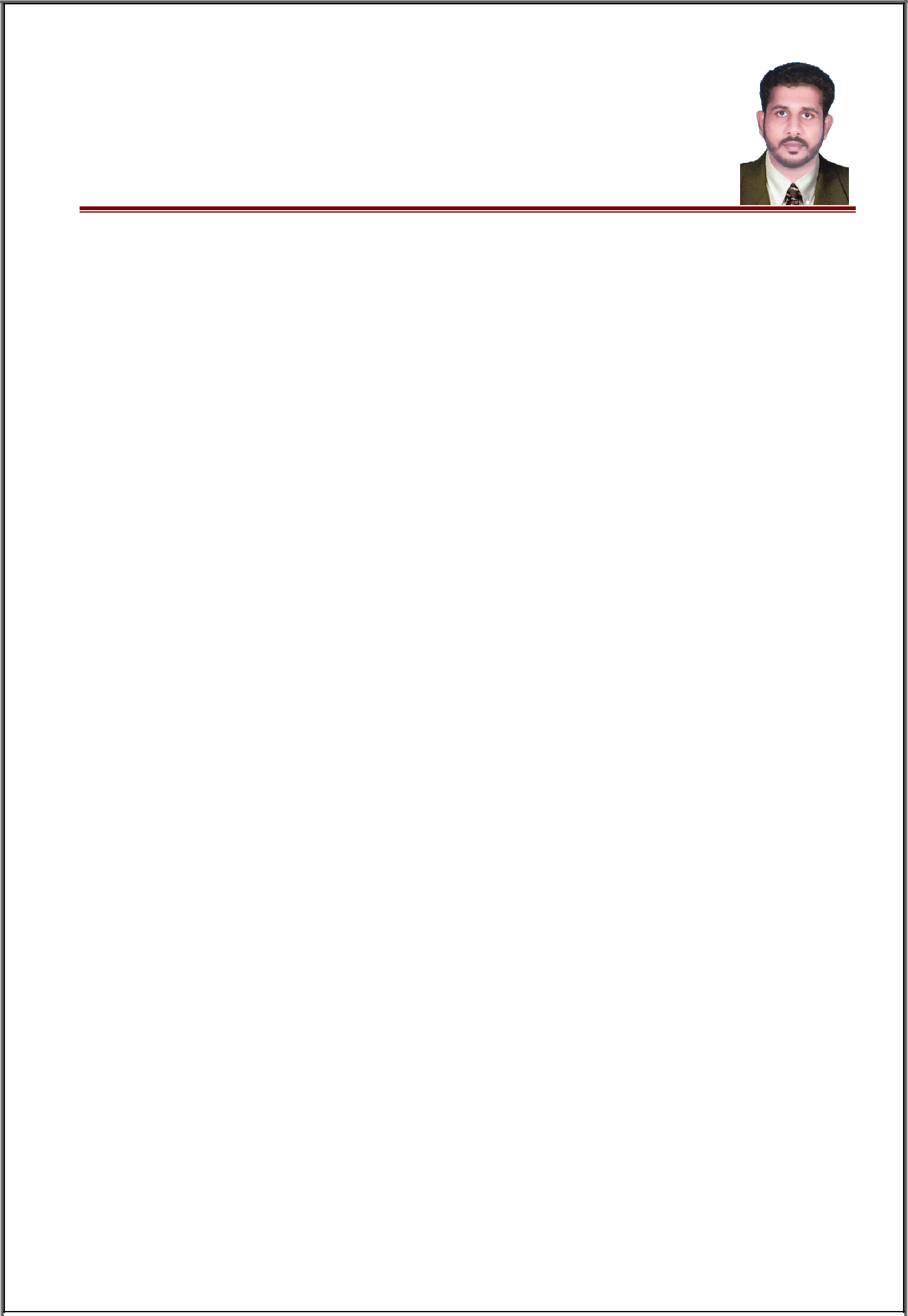 BIJO : bijo-396750@gulfjobseeker.com SHARJAH, UAEEXPERIENCED FINANCE & ACCOUNTING PROFESSIONALFinancial Analyst Expert  Financial Planner Accounts ManagementEfficient Accounts and finance professional with proven ability to manage all aspects of finance management. Strategic thinker who can plan and forecast revenue, cash flows and financial stability to support corporate objectives. Particularly strong in analytical and logical approach to problem solving.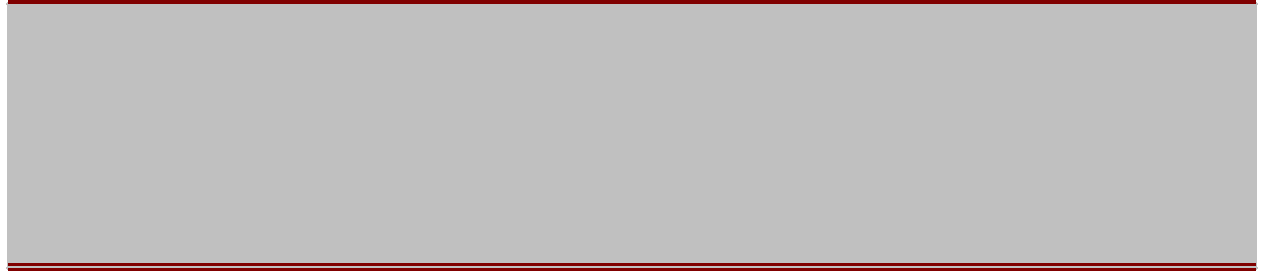 Areas of ExpertiseInternal Auditing | Sales Accounting | Sales Reconciliation | Debtors Reconciliation | Cash Handling & Accounting | Bank Reconciliation | Statutory Payments | Employee Accounts | Maintain Of General Ledger | P&L management | Auditing and compliance | Cash-flow managementCommerce Graduate with 10 years of professional experience.EXPERIENCE & ACCOMPLISHMENTS► THE PROFESSIONAL COURIERS PVT. LTD - Mumbai, India	Aug 2007 – Mar 2017The Professional Couriers has grown and placed itself as an ultimate service provider in the Courier Industry in India with its assurance of 30 years expertise. Its infrastructure for bulk cargo both nationally and internationally with a strong work force and a network of offices have given it a great global presence.Manager-Finance and AdministrationLeveraged sophisticated accounting skills and result oriented tasks to ensure the financial stability of the company in all aspects of the business. Provided financial information to management by researching and analyzing accounting data, preparing reports and managing the cash flow. Other major job included but not limited to the following;Documentation of financial transactions by entering account informationResponsible for all purchase and sales entries in Tally & ERPJournal Entries and up to date finalization of accountsBank ReconciliationDebtors/Creditors Account ReconciliationPayment to Vendor, Bank EntriesCOD reconciliation, Following up outstandingResponsible for Handling Service tax and TDS managementPreparation of monthly financial reportHandling office petty cash for daily transactionSummarizing current financial status by collecting information and preparing balance sheet, profit and loss statement, and other reports.Maintains accounting controls by preparing and recommending policies and procedures.Reconciles financial discrepancies by collecting and analysing account information.Page2Sharjah, UAE	JULY 2017-JULY 2019W.J Towell & Co’s one of the top FMCG Distribution companies in the United Arab Emirates with many leading international Brands and Trade marks.Sales & Credit Control ExecutiveTimely and effective collection of all debts and customer payments.Maintaining Contact with clients to ensure invoices and clear for payment.Resolving queries both internally and externally around outstanding invoices.Posting and allocating daily receipts to accounting systems.Strategical planned and implemented business develomnet Activities in Sharjah.COMPUTER SKILLSExpert in most Computer applications, MS Office and Tally (ERP.9).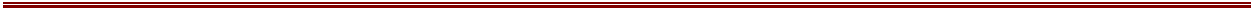 ACADEMIC QUALIFICATIONPERSONAL PROFILEBijo Bachelor of CommerceMahatma Gandhi University, Kerala - India,2003 - 2005Under Graduation - CommerceGovernment Higher Secondary Syllabus, Kerala - India,2000 - 2002Date of birth:23-02-1985Marital status:MarriedLanguages:English, Hindi, Malayalam & TamilPersonal Interests:Travel, Reading & HistoryVisa Status:Visit Visa